Ежегодный отчет о результатах деятельности муниципальной инновационной площадки «Социальные акции и волонтерское движение - средство эффективной социализации детей в ДОУ» за 2020-2021 учебный годОбщая информацияУчастники проекта (внутри учреждения)Участники проекта: МДОУ «Детский сад №№ 109,6,30,35,55,69,81,98, 114,133,211,228»Описание этапа инновационной деятельности (2020-2021 учебный год)2.1 Цели/задачи/достиженияЕсли в проект вносились изменения, необходимо указать какие и причину внесения коррективов.Изменения в проект не вносились.2.2. Условия, созданные для достижения результатов инновационного проекта/этапа инновационной деятельности- Кадровые (профессиональные кадры) условия – обучение педагогов в ходе работы над проектом (организация сотрудничества с социальными партнерами, участие в семинарах, мастер-классах с целью поддержания интереса к мероприятиям, организуемым МИП- Функционирует сетевое взаимодействие МДОУ «Детский сад №№ 6,30,35,55,69,81,98,109,114,133,211,228»- Проведена открытая конференция на платформе ZOOMдля старших воспитателей города Ярославля (участники)https://vk.com/club183911281?w=wall-183911281_583https://vk.com/public188671831- Межсетевое партнёрство: ГБУЗ ЯО ОДКБ, областной геронтологический центр, Норский геронтопсихиатрический центр, ГБУ СО ЯО «Центр социального обслуживания граждан пожилого возраста и инвалидов», ЯРООСР «Радуга детства», территориальная администрация Дзержинского района города Ярославля- Материально-техническое оснащение: мультимедийные системы, принтеры, компьютеры, ноутбуки, аудиосистемы- Закупка волонтерских книжек, значков, календарей, магнитов https://yar109ds.edu.yar.ru//photolist_c3.html?id=/ya_volonter/atributika2.3. Трудности и проблемы, с которыми столкнулись при реализации инновационного проектаНе сталкивалисьОписание результатов инновационной деятельностиДостигнутые результаты и эффекты инновационного проекта:Положительные качественные изменения дошкольного образования через повышение методической активности педагогов и стимулирование их к активному внедрению волонтерского движения «Я-Волонтер 3+»;Расширенно социальное взаимодействие волонтерской деятельности в сложившуюся систему дошкольного образованияВключение обучающихся, педагогов, родителей (законных представителей) в волонтерскую деятельность ДОУ; Заинтересованность коллективов ДОУ (участников МИП) на участие в инновационной деятельности и транслирование педагогического опыта на различных уровняхОбоснование востребованности результатов инновационной деятельности для МСО г. ЯрославляРазработана система мониторинга готовности участников к организации волонтерского движения «Я- волонтер 3+» (дети, педагогические работники, семья);Внедрена в образовательный процесс ДОУ система обучающих мероприятий по организации волонтерского движения «Я- волонтер 3+» (дети, педагогические работники, семья); Организация и реализация социально значимых проектов на 2020-2021 учебный год (Платформа ZOOM)20.10.2020 (участники)Проведение семинара-практикума для старших воспитателей города Ярославля: «Волонтерское движение- средство эффективной социализации детей в ДОУ» представление мониторинга готовности всех участников к волонтерству: систему обучения детей, родителей, педагогов.  (Платформа ZOOM)08.04.2021https://vk.com/wall-183945114_1072Руководящие команды и педагогические работники имеют возможность пользоваться страничкой в социальной сети ВКонтакте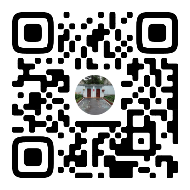 Влияние инновационных процессов на эффективность деятельности образовательной организации Рост профессиональной компетентности и мастерства педагогов, повышение уровня самообразования, самоорганизации, саморазвития;  Сплочение коллектива педагогов, обучающихся, родителей;Высокий имидж и конкурентоспособность учреждений (участников МИП) в окружающем социуме;Привлечение в проект новых социальных партнеров. https://vk.com/wall-183945114_8913.4. Материалы, подтверждающие положительный эффект инновационного проектаИнформационная поддержка сетевого волонтерского движения «Я- Волонтер 3+», через создание странички в социальной сети ВКонтактеhttps://vk.com/club188671831Анкеты и отзывы слушателей МСО; Проведенные мероприятия«Весенняя открытка»https://vk.com/video-188671831_456239052Благодарственные письма от социальных партнеров проекта;Презентация опыта инновационной деятельностиБлаготворительные акции«День Победы»https://vk.com/video-188671831_456239053https://youtu.be/uiFHsN15J2M?t=27https://vk.com/feed?section=search&q=%23%D0%B2%D0%BE%D0%BB%D0%BE%D0%BD%D1%82%D0%B5%D1%80%D1%8B3https://vk.com/video-183911281_456239152https://vk.com/video-188671831_456239061https://vk.com/video-188671831_456239058https://vk.com/video-188671831_456239055?list=4d7bf98e31174b053f«Старость в радость»https://vk.com/wall-183945114_903«День пожилого человека»https://vk.com/wall-183945114_835Размещение материалов на сайте МДОУ «Детский сад №№109,6,30,35,55,69,81,98,114,133,211,228» в разделе «Инновационная деятельность»https://yar109ds.edu.yar.ru/innovatsionnaya_deyatelnost_dou/sotsialnie_aktsii_i_volonterskoe_dvizhenie_sredstvo_effektivnoy_sotsializatsii_detey_v_dou.htmlhttps://vk.com/public188671831?z=video-188671831_456239019%2F6e8f48be6c6ec626f1%2Fpl_wall_-188671831№п/пФИО участникаДолжность, квалификационная категорияФункции при реализации проекта1Шубникова Екатерина МихайловнаЗаведующий- Участие в заседаниях рабочей группы сетевого взаимодействия;- Контроль над функционированием системы, сбором и распределением информации;- Контроль за проведением мастер-класса для педагогов города Ярославля: «Социальная активность как метод самовыражения личности» представление опыта работы в рамках МИП и привлечение  участников к волонтерству. (Платформа ZOOM)12.04.20212Шарова Елена АлександровнаСтарший воспитатель, первая квалификационная категория- Участие в заседаниях рабочей группы сетевого взаимодействия;-Подготовка и проведение мастер-классов для педагогов ДОУ;- Подготовка компьютерных презентаций и материалов для педагогов  города Ярославля: «Социальная активность как метод самовыражения личности» представление опыта работы в рамках муниципальной инновационной площадки.12.04.20213Беликова Алёна АлександровнаВоспитатель, первая квалификационная категория- Участие в заседаниях рабочей группы сетевого взаимодействия;- Подготовка и проведение мастер-классов, семинаров;-Создание видео поздравлений ко Дню пожилого человека (дистанционный формат);-В рамках проведения городского конкурса творческих работ «Новогодний калейдоскоп» (дистанционный формат) создание поздравительных открыток и поделок; - В рамках проведения празднования «Дня Победы» создание  видеоролика с поздравлениями от воспитанников детских садов проекта;№п/пЦели и задачи этапа деятельностиОсновное содержание деятельности (проведенные мероприятия)Планируемые результатыДостигнутые результаты/Достижения1Организовать собрание творческой группыСоставление и согласование плана мероприятий всеми участниками МИП на 2020-2021 учебный годСогласован план работы МИП на 2020-2021 учебный год2Создать интернет-сообщества сетевого волонтерского движения «Я- волонтер 3+»(Платформа ZOOM)Создание интернет- сообщество сетевого волонтерского движения «Я- волонтер 3+»Пополнение сайта сетевого волонтерского движения «Я- волонтер 3+»Интерактивная страница, предназначенная для привлечения заинтересованных посетителей - ВКонтакте3Составление и проведение социально-значимых мероприятий (дистанционный формат)Создание банка поздравлений от воспитанников детских садов проекта и города Ярославля (дистанционный формат)-Организованы видеопоздравления детей ко Дню пожилого человека (дистанционный формат)-Организованы видеопоздравления детей к празднованию Нового года для получающих услуги в центрах социального обслуживания клиентов города Ярославля (дистанционный формат)-Организованы видеопоздравления детей к празднованию 23 февраля «Скажи спасибо лично»; 8 марта «Весенняя открытка», 9 мая для получающих услуги в центрах социального обслуживания клиентов города Ярославля и ветеранов ВОВ (дистанционный формат)4Проанализировать результаты работы ДОУ за 2020-2021 учебный год(Платформа ZOOM)Заседание творческой  группы для анализа результатов работы ДОУПодведение итогов работы за 2020-2021 учебный год